Приложение к постановлению администрации Палехского муниципального районаот                            №               -пПоложение об участии в профилактике терроризма и экстремизма, а также минимизации и(или) ликвидации последствий проявлений терроризма и экстремизма на территории Палехского муниципального района1. Общие положения1. Настоящее Положение разработано в соответствии с Федеральными законами от 06.10.2003 N 131-ФЗ "Об общих принципах организации местного самоуправления в Российской Федерации", от 06.03.2006 N 35-ФЗ "О противодействии терроризму"от 25.07.2002 N 114-ФЗ "О противодействии экстремистской деятельности", Уставом Палехского  муниципального района и направлено на реализацию полномочий администрации Палехского муниципального района в профилактике терроризма и экстремизма, а также в минимизации и (или) ликвидации последствий проявлений терроризма и экстремизма на территории Палехского муниципального района.
        2.Настоящее Положение в соответствии с действующим законодательством Российской Федерации и Ивановской области определяет правовые и организационные основы осуществления мероприятий администрации Палехского муниципального района по участию в профилактике терроризма и экстремизма на территории Палехского муниципального района.
Понятия используемые в настоящем Положении применяются в значениях, определенных в Федеральных законах "О противодействии терроризму", "О противодействии экстремистской деятельности".
     В целях настоящего Положения под участием в профилактике терроризма и экстремизма, а также минимизации и (или) ликвидации последствий проявлений терроризма и экстремизма на территории Палехского муниципального района понимается участие администрации  Палехского муниципального района в профилактических мероприятиях организационного, правового и иного характера, направленных на выявление и устранение причин и условий, способствующих проявлениям терроризма и экстремизма, на снижение негативных последствий и окончательное прекращение последствий проявлений терроризма и экстремизма, а также на исключение возможности их повторного возникновения.
     4. Координирующим органом по вопросам участия администрации  Палехского муниципального района города в профилактике терроризма и экстремизма, а также в минимизации и (или) ликвидации последствий проявлений терроризма и экстремизма является Антитеррористическая комиссия  Палехского муниципального района.

     2. Основные цели и задачи1. Основными целями при участии в профилактике терроризма и экстремизма на территории Палехского муниципального района:
         1.1. снижение социальной напряженности, обеспечение общественно-политической и социально-экономической стабильности на территории Палехского муниципального района;
          1.2. повышение уровня безопасности от угроз терроризма и экстремизма;
          1.3. предупреждение и пресечение распространения террористической и экстремистской идеологии;
       1.4. устранение предпосылок и условий возникновения террористических и экстремистских проявлений;
        2. Задачами по участию администрации  Палехского муниципального района в профилактике терроризма и экстремизма, а также в минимизации и (или) ликвидации последствий проявлений терроризма и экстремизма являются:
       2.1. информирование населения по вопросам противодействия терроризму и экстремизму на территории  Палехского муниципального района;
        2.2. мероприятия по совершенствованию антитеррористической и противодиверсионной защищенности объектов повышенной опасности (критически важных, потенциально опасных, жизнеобеспечения и с массовым пребыванием людей);
          2.3. проведение разъяснительно-воспитательной работы среди детей и молодежи, направленной на формирование культуры межэтнического, межконфессионального общения и навыков личной безопасности;
          2.4. недопущение пропаганды и публичного демонстрирования нацистской атрибутики и символики, сходных с нацистской до степени смешения, наличия свастики и иных элементов экстремистской направленности на объектах, расположенных на территории  Палехского муниципального района.3. Основные направления участия в профилактике терроризма и экстремизма           1. Основными направлениями деятельности администрации  Палехского муниципального района по участию в профилактике терроризма и экстремизма, а также в минимизации и (или) ликвидации последствий проявлений терроризма и экстремизма являются:
         1.1. поддержание и укрепление антитеррористической защищенности объектов, мест массового пребывания людей, находящихся в муниципальной собственности;
         1.2. проведение антитеррористических учений, направленных на отработку взаимодействия территориальных органов федеральных органов исполнительной власти Российской Федерации, органов государственной власти Ивановской области и администрации  Палехского муниципального района при осуществлении мер по противодействию терроризму, в том числе по минимизации и (или) ликвидации последствий его проявлений;
      1.3. организация и проведение информационно-пропагандистских мероприятий, направленных на раскрытие сущности и разъяснение общественной опасности терроризма, оказание позитивного воздействия на граждан  Палехского муниципального района с целью формирования у них неприятия идеологии терроризма, обучение населения города формам и методам предупреждения террористических угроз, порядку действий при их возникновении (разработка и распространение учебно-методических пособий, памяток, листовок, размещение актуальной тематической информации в средствах массовой информации, в том числе на официальных сайтах);
        1.4. организация и проведение тематических занятий с воспитанниками и учащимися образовательных организаций и культурно-досуговых учреждений Палехского муниципального района, направленных на формирование уважения, принятия и понимания богатого многообразия культур народов Российской Федерации, их традиций и ценностей, профилактику проявлений ксенофобии и укрепления толерантности;
         1.5. проведение постоянной разъяснительной работы среди молодежи Палехского муниципального района в форме бесед, семинаров, тематических публичных мероприятий, направленных на гармонизацию межэтнических и межкультурных отношений, профилактику проявлений ксенофобии и укрепления толерантности;
           1.6. приобретение, изготовление и использование наглядных пособий, памяток, листовок, учебно-методических пособий, кино- и видеофильмов по тематике толерантного поведения к людям других национальностей и религиозных конфессий, антитеррористической и антиэкстремистской направленности с целью формирования уважительного отношения к культуре и традициям народов, проживающих на территории  Палехского муниципального района;
            1.7. проверка объектов, находящихся в муниципальной собственности, хозяйствующих субъектов, осуществляющих свою деятельность на территории Палехского муниципального района на предмет антитеррористической защищенности объектов, а также наличия на этих объектах изображений и надписей экстремистского содержания;
             1.8. проведение мониторинга причин и условий, оказывающих влияние на ситуацию в области противодействия терроризму и экстремизму на администрации  Палехского муниципального района;
              1.9. проведение мониторинга состояния межнациональных и межконфессиональных отношений среди  Палехского муниципального района.4. Участие администрации  Палехского муниципального района, муниципальных предприятий и учреждений осуществляющих свою деятельность на территории администрации  Палехского муниципального района в профилактике терроризма и экстремизма, а также в минимизации и (или) ликвидации последствий проявлений терроризма и экстремизма на территории администрации  Палехского муниципального района         1. Администрации  Палехского муниципального района в пределах своей компетенции:
            1.1. принимает правовые акты по вопросам участия в профилактике терроризма и экстремизма, а также минимизации и (или) ликвидации последствий проявлений терроризма и экстремизма на территории   Палехского муниципального района;
           1.2. предусматривает ежегодно при подготовке проекта бюджета Палехского муниципального района на очередной финансовый год финансирование мероприятий по профилактике терроризма и экстремизма, а также минимизации и (или) ликвидации последствий проявлений терроризма и экстремизма;
          1.3. принимает решения в пределах своей компетенции по вопросам участия в профилактике терроризма и экстремизма, а также минимизации и (или) ликвидации последствий проявлений терроризма и экстремизма во взаимодействии с правоохранительными органами, организациями всех форм собственности, общественными объединениями на территории Палехского муниципального района;
            1.4. утверждает положение об Антитеррористической комиссии Палехского муниципального района и ее состав;
         1.5. утверждает состав Межведомственной комиссии для проведения категорирования мест массового пребывания людей, расположенных на территории Палехского муниципального района;
            1.6. принимает меры к выполнению планов мероприятий по обеспечению безопасности при установлении уровней террористической опасности на территории Палехского муниципального района;
          1.7. осуществляет разработку, реализацию и оценку эффективности муниципальных программ в сфере профилактики терроризма и экстремизма, а также в минимизации и (или) ликвидации последствий проявлений терроризма и экстремизма на территории Палехского муниципального района;
          1.8. принимает меры к выполнению плана мероприятий по противодействию идеологии терроризма на территории Палехского муниципального района;
         1.9. принимает меры в части касающейся, к выполнению протокольных поручений Антитеррористической Палехского муниципального района;
       1.10. привлекает муниципальные учреждения, организации всех форм собственности, общественные организации и объединения в пределах их компетенции, к проведению мероприятий по профилактике терроризма и экстремизма, а также в минимизации и (или) ликвидации последствий проявлений терроризма и экстремизма на территории Палехского муниципального района;
      1.11. проводит проверки антитеррористической защищенности объектов, находящихся в муниципальной собственности;
      1.12. разрабатывает и обеспечивает реализацию мер, направленных на обеспечение антитеррористической защищенности муниципальных объектов, в том числе:
       - мест массового пребывания людей;
       - мест (зданий, сооружений), предназначенных для проведения мероприятий с массовым пребыванием людей;
       1.13. принимает участие в комиссионных обследованиях объектов организаций всех форм собственности, осуществляющих свою деятельность на территории Палехского муниципального района, включая критически важные объекты, потенциально опасные объекты, объекты жизнеобеспечения населения, расположенные на территории Палехского муниципального района, на предмет их защищенности от террористических и экстремистских угроз;
      1.14. разрабатывает и вносит предложения для принятия мер, направленных на обеспечение антитеррористической защищенности, объектов, расположенных на территории Палехского муниципального района, в том числе:
      - критически важных объектов, потенциально опасных объектов, объектов жизнеобеспечения;
      - государственных образовательных организаций;
      - государственных медицинских учреждений;
      - организаций, предприятий и учреждений всех форм собственности, находящихся на территории Палехского муниципального района;
       1.15. принимает меры к обеспечению безопасности при организации и проведении мероприятий с массовым пребыванием людей на территории Палехского муниципального района;
       1.16. принимает участие в антитеррористических учениях на территории Палехского муниципального района, направленных на отработку взаимодействия территориальных органов федеральных органов исполнительной власти, органов государственной власти Ивановской области и органов местного самоуправления Палехского муниципального района при осуществлении мер по противодействию терроризму, в том числе по минимизации и (или) ликвидации последствий его проявлений;
       1.17. осуществляет постоянный сбор информации о действующих на территории Палехского муниципального района национально-культурных, религиозных и иных общественных объединениях граждан, неформальных объединениях молодежи;
       1.18. изучает политические, социально-экономические, межнациональные, межконфессиональные и иные процессы на территории Палехского муниципального района, оказывающие влияние на ситуацию в области противодействия терроризму и экстремизму;

       1.19. обеспечивает наличие и функционирование контентной фильтрации, блокирующей доступ к интернет-ресурсам экстремистской и террористической направленности в компьютерных классах муниципальных образовательных организаций и библиотеках Палехского муниципального района;
        1.20. проводит информирование населения Палехского муниципального района через системы оповещения и средства массовой информации об угрозах террористического и экстремистского характера, а также о принятых в связи с этим мерах;
      1.21. организует и проводит информационно-пропагандистские мероприятия, направленные на раскрытие сущности и разъяснение общественной опасности терроризма, оказание позитивного воздействия на граждан Палехского муниципального района с целью формирования у них неприятия идеологии терроризма, обучение населения Палехского муниципального района формам и методам предупреждения террористических угроз, порядку действий при их возникновении (разработка и распространение учебно-методических пособий, памяток, листовок, размещение актуальной тематической информации в местных средствах массовой информации, в том числе на официальных информационных сайтах);
       1.22. привлекает для консультационной работы должностных лиц и специалистов различных отраслей деятельности по необходимым направлениям профилактики терроризма и экстремизма, в том числе по минимизации и (или) ликвидации последствий его проявлений;
      1.23. осуществляет иные полномочия в решении данного вопроса местного значения, предусмотренные Федеральными законами, Законами Ивановской области, а также нормативными правовыми актами Совета Палехского муниципального района, Главы Палехского муниципального района.
       2. Руководитель администрации Палехского муниципального района в пределах своей компетенции:
       2.1. является председателем Антитеррористической комиссии Палехского муниципального района, утверждает план работы комиссии на предстоящий год;
       2.2. утверждает график проведения категорирования мест массового пребывания и план проверок выполнения требований к антитеррористической защищенности мест массового пребывания людей, расположенных на территории Палехского муниципального района;
       2.3. обеспечивает реализацию на территории Палехского муниципального района планов мероприятий, выполняемых в Ивановской области при установлении уровней террористической опасности;
       2.4. принимает решения в пределах своей компетенции по вопросам участия структурных подразделений администрации Палехского муниципального района, муниципальных предприятий и учреждений в профилактике терроризма и экстремизма, а также в минимизации и (или) ликвидации последствий проявлений терроризма и экстремизма;
        2.5. привлекает должностных лиц и специалистов различных отраслей деятельности для экспертной и консультационной работы по профилактике терроризма и экстремизма, а также в минимизации и (или) ликвидации последствий проявлений терроризма и экстремизма;
         2.6. обеспечивает реализацию предложений по совершенствованию антитеррористической защищенности мест массового пребывания, объектов, находящихся в муниципальной собственности или в ведении органов местного самоуправления Палехского муниципального района, внесенных уполномоченными территориальными органами федеральных органов исполнительной власти;
          2.7. назначает уполномоченного представителя администрации Палехского муниципального района при проведении публичных мероприятий на территории Палехского муниципального района;
       3. Управление безопасности и мобилизационной работы администрации Палехского муниципального района:
      3.1. участвует в планировании и проведении мероприятий по отселению граждан из района проведения контртеррористической операции на пункты временного размещения;
     3.2. принимает участие в комиссионных обследованиях объектов организаций различных форм собственности, осуществляющих свою деятельность на территории Палехского муниципального района, включая критически важные объекты, потенциально опасные объекты, объекты жизнеобеспечения населения, на предмет их защищенности от террористических угроз;
     3.3. принимает участие в проведении проверок выполнения требований к антитеррористической защищенности мест массового пребывания людей, расположенных на территории Палехского муниципального района;
     3.4. принимает участие в разработке предложений для принятия мер, направленных на обеспечение антитеррористической защищенности, критически важных объектов, потенциально опасных объектов, объектов жизнеобеспечения, расположенных на территории Палехского муниципального района, мест массового пребывания людей, расположенных на территории Палехского муниципального района;
     3.5. принимает участие в обучении населения Палехского муниципального района формам и методам предупреждения террористических угроз, порядку действий при их возникновении;
     3.6. участвует в проведении аварийно-спасательных работ при совершении террористического акта.
     4. Муниципальные предприятия и учреждения Палехского муниципального района:
      4.1. руководители предприятий и учреждений назначают в подчиненных подразделениях работников, ответственных за организацию и проведение работы по профилактике терроризма и экстремизма, а также минимизации и (или) ликвидации последствий его проявлений;

         4.2. принимают меры к антитеррористической защищенности подчиненных объектов;
         4.3. в пределах своей компетенции принимают участие в профилактике терроризма и экстремизма, а также минимизации и (или) ликвидации последствий его проявлений в границах Палехского муниципального района;
          4.4. принимают меры в части касающейся, к выполнению протокольных поручений Антитеррористической комиссии Палехского муниципального района,;
        4.5. организуют обучение (инструктажи) подчиненных работников мерам по профилактике терроризма и экстремизма, а также минимизации и (или) ликвидации последствий его проявлений;
         4.6. принимают участие в антитеррористических учениях (тренировках) на территории Палехского муниципального района в рамках своей компетенции и полномочий;
         4.7. при организации массовых мероприятий принимают меры к обеспечению безопасности таких мероприятий.5. Финансовое обеспечение мероприятий по участию в профилактике терроризма и экстремизма1. Финансовое обеспечение мероприятий администрации Палехского муниципального района по участию в профилактике терроризма и экстремизма осуществляется за счет средств, предусмотренных на указанные цели в бюджете Палехского муниципального района.
           2. Финансовое обеспечение ликвидации последствий проявлений терроризма и экстремизма на территории Палехского муниципального района осуществляется за счет средств, предусмотренных в резервном фонде администрации Палехского муниципального района на соответствующий финансовый год.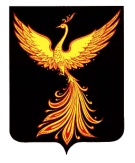 АДМИНИСТРАЦИЯПАЛЕХСКОГО МУНИЦИПАЛЬНОГО РАЙОНА АДМИНИСТРАЦИЯПАЛЕХСКОГО МУНИЦИПАЛЬНОГО РАЙОНА АДМИНИСТРАЦИЯПАЛЕХСКОГО МУНИЦИПАЛЬНОГО РАЙОНА ПОСТАНОВЛЕНИЕПОСТАНОВЛЕНИЕПОСТАНОВЛЕНИЕОт____02.2018 № _______-пОб утверждении «Положения об участии в профилактике терроризма и экстремизма, а также минимизации и(или) ликвидации последствий проявлений терроризма и экстремизма на территории Палехского муниципального района»В соответствии с Федеральными законами от 06.10.2003 N 131-ФЗ "Об общих принципах организации местного самоуправления в Российской Федерации", от 06.03.2006 N 35-ФЗ "О противодействии терроризму"от 25.07.2002 N 114-ФЗ "О противодействии экстремистской деятельности", ст. 8 Устава Палехского муниципального района, администрация Палехского муниципального района п о с т а н о в л я е т:1. Утвердить «Положения об участии в профилактике терроризма и экстремизма, а также минимизации и(или) ликвидации последствий проявлений терроризма и экстремизма на территории Палехского муниципального района» (прилагается).2. Контроль за исполнением настоящего постановления возложить на  заместителя Главы администрации Палехского муниципального района – руководителя аппарата администрации Палехского муниципального района Бабанова С.Г.3. Разместить настоящее постановление на «Официальном сайте администрации Палехского муниципального района» и опубликовать в информационном бюллетене органов местного самоуправления Палехского муниципального района.  Глава Палехскогомуниципального районаА.А. Мочалов